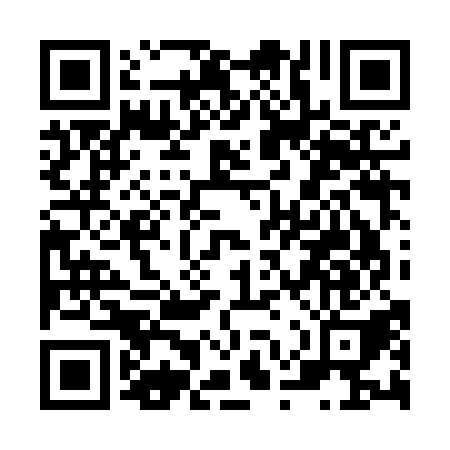 Prayer times for Kirkova Makhla, BulgariaWed 1 May 2024 - Fri 31 May 2024High Latitude Method: Angle Based RulePrayer Calculation Method: Muslim World LeagueAsar Calculation Method: HanafiPrayer times provided by https://www.salahtimes.comDateDayFajrSunriseDhuhrAsrMaghribIsha1Wed4:236:151:196:178:2310:082Thu4:226:141:196:188:2410:093Fri4:206:121:196:188:2510:114Sat4:186:111:186:198:2710:135Sun4:166:101:186:208:2810:146Mon4:146:081:186:208:2910:167Tue4:126:071:186:218:3010:188Wed4:106:061:186:228:3110:199Thu4:086:051:186:228:3210:2110Fri4:066:031:186:238:3310:2311Sat4:046:021:186:238:3410:2512Sun4:026:011:186:248:3510:2613Mon4:016:001:186:258:3710:2814Tue3:595:591:186:258:3810:3015Wed3:575:581:186:268:3910:3116Thu3:555:571:186:278:4010:3317Fri3:545:561:186:278:4110:3518Sat3:525:551:186:288:4210:3619Sun3:505:541:186:288:4310:3820Mon3:495:531:186:298:4410:4021Tue3:475:521:186:308:4510:4122Wed3:465:511:186:308:4610:4323Thu3:445:511:186:318:4710:4424Fri3:435:501:196:318:4810:4625Sat3:415:491:196:328:4910:4726Sun3:405:481:196:328:5010:4927Mon3:395:481:196:338:5010:5028Tue3:375:471:196:338:5110:5229Wed3:365:471:196:348:5210:5330Thu3:355:461:196:348:5310:5531Fri3:345:451:196:358:5410:56